Утверждаю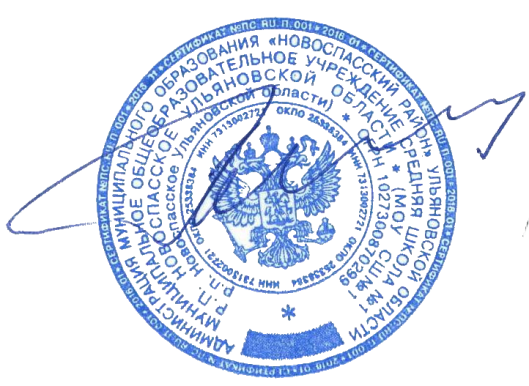 Директор школы: ___________________Г.В. ГоловченкоПриказ №28-2 от 28.02.2022План мероприятий по подготовке к переходу на обновленные федеральные государственные образовательные стандарты начального общего и основного общего образования с 01.09.2022МОУ СШ №1 р.п.Новоспасское Ульяновской области№п/пНаименование мероприятияСрокиисполненияОтветственныеОжидаемые результатыI. Нормативное обеспечение введения обновленных ФГОС начального общего и основного общего образованияI. Нормативное обеспечение введения обновленных ФГОС начального общего и основного общего образованияI. Нормативное обеспечение введения обновленных ФГОС начального общего и основного общего образованияI. Нормативное обеспечение введения обновленных ФГОС начального общего и основного общего образованияI. Нормативное обеспечение введения обновленных ФГОС начального общего и основного общего образования1Разработка и утверждение  плана  мероприятий введения обновленных федеральных государственных образовательных стандартов начального общего и основного общего образования (далее - ФГОС НОО и ФГОС ООО)Январь 2022Заместители директораУтвержденный план мероприятий введения обновленных ФГОС НОО и ФГОС ООО 2Изучение документов федерального, регионального уровня, регламентирующих введение ФГОС НОО,ОООдо 01.09.2022Заместители директора, руководители ШМО Наличие нормативной правовой базы, обеспечивающей условия реализации обновленных ФГОС НОО и ФГОС ООО3Формирование банка данных нормативно-правовых документов федерального, регионального, муниципального уровней, обеспечивающих переход на новые ФГОС НОО и ФГОС ОООЯнварь-август2022Заместители директораБанк данных нормативно-правовых документов4Разработка основных образовательных программ начального общего и основного общего образованиядо 01.09.2022Рабочая группаНаличие в ОО разработанных основных образовательных программ начального общего и основного общего образованияII. Организационно-управленческое обеспечение введения обновленных ФГОС НОО и ФГОС ОООII. Организационно-управленческое обеспечение введения обновленных ФГОС НОО и ФГОС ОООII. Организационно-управленческое обеспечение введения обновленных ФГОС НОО и ФГОС ОООII. Организационно-управленческое обеспечение введения обновленных ФГОС НОО и ФГОС ОООII. Организационно-управленческое обеспечение введения обновленных ФГОС НОО и ФГОС ООО1Создание рабочей группы, координирующей введение обновленных ФГОС НОО и ФГОС ООО (приложение №1)  Январь 2022Директор Нормативный правовой акт (приказ об утверждении состава рабочей группы)2Проведение самодиагностики готовности к введению обновленных ФГОС НОО, ФГОС ОООмай 2022Заместители директора, руководители ШМО  Оценка готовности к введению обновленных ФГОС НОО, ФГОС ООО3Проведение консультативных совещаний по организационному и методическому сопровождению мероприятий по введению обновленных ФГОС НОО, ФГОС ОООМарт -май2022Заместители директора, руководители ШМОМетодические рекомендации4Проведение классных родительских собраний в 1-ых,5-ых классах по введению обновленных ФГОС НОО, ФГОС ОООИнформирование родительской общественности о постепенном переходе на обучение по обновленным ФГОС НОО и ФГОС ОООАвгустАдминистрация школыПротоколы собранийСайт школыIII. Научно-методическое обеспечение введения обновленных ФГОС НОО и ФГОС ОООIII. Научно-методическое обеспечение введения обновленных ФГОС НОО и ФГОС ОООIII. Научно-методическое обеспечение введения обновленных ФГОС НОО и ФГОС ОООIII. Научно-методическое обеспечение введения обновленных ФГОС НОО и ФГОС ОООIII. Научно-методическое обеспечение введения обновленных ФГОС НОО и ФГОС ООО1Проведение заседаний предметных ШМО участие в работе районных методических объединений (РМО) Апрель, август2022Руководители предметных ШМОЗаседания предметных ШМО2Включение в планы работы ШМО вопросов по внедрению обновленных ФГОС НОО, ФГОС ОООЯнварь - август 2022Руководители предметных ШМОПланы работы ШМО3Размещение на сайте образовательной организации информационных материалов о постепенном переходе на обучение по обновленным  ФГОС НОО и ФГОС ООО в течение годаАдминистратор сайта школыСайт школы4Организация и проведение педагогического совета, семинаров, круглых столов по актуальным вопросам введения обновленных ФГОС НОО, ФГОС ОООв течение года 2022Администрация школыПротоколы заседаний5Разработка и реализация моделей сетевого взаимодействия образовательной организации и учреждений дополнительного образования детей, учреждений культуры и спорта, средних специальных и высших учебных заведений, учреждений культуры, обеспечивающих реализацию ООП НОО и ООО в рамках перехода на новые ФГОС НОО и ОООАвгуст, сентябрьАдминистрация школыДоговоры о сетевом взаимодействии6Проведение анализа используемых  УМК в разрезе учебных предметовМарт -май 2022Библиотека Перечень учебников7Информирование педагогического сообщества о возможностях федеральных, региональных онлайн-конструкторов, электронных конспектов уроков по обновленным ФГОС НОО, ФГОС ООО по всем учебным предметамавгуст 2022 РМОООСнижена нагрузка на учителя при подготовке к учебному занятию. Аккумулированы эффективные приемы и методы обучения на единой цифровой платформеIV. Кадровое обеспечение введения обновленных ФГОС НОО, ФГОС ОООIV. Кадровое обеспечение введения обновленных ФГОС НОО, ФГОС ОООIV. Кадровое обеспечение введения обновленных ФГОС НОО, ФГОС ОООIV. Кадровое обеспечение введения обновленных ФГОС НОО, ФГОС ОООIV. Кадровое обеспечение введения обновленных ФГОС НОО, ФГОС ООО1Организация повышения квалификации учителей 1ых,5ых классов по вопросам введения обновленных ФГОС НОО, ФГОС ОООмарт-апрель2022ИРО  ФГБОУ ВО «Ульяновский государственный педагогический  университет им. И.Н.Ульянова»Прохождение курсовой подготовки2Анализ кадрового обеспечения постепенного перехода на обучение по  обновленным  ФГОС НОО и ФГОС ОООМай2022Администрация школыСправкаV.Мониторинг готовности к введению обновленных ФГОС НОО, ФГОС ОООV.Мониторинг готовности к введению обновленных ФГОС НОО, ФГОС ОООV.Мониторинг готовности к введению обновленных ФГОС НОО, ФГОС ОООV.Мониторинг готовности к введению обновленных ФГОС НОО, ФГОС ОООV.Мониторинг готовности к введению обновленных ФГОС НОО, ФГОС ООО1Проведение заседаний ШМО по вопросу готовности  к введению обновленных ФГОС НОО, ФГОС ОООМай - август2022Заместители директора, руководители ШМОКонтроль готовности ОО к введению обновленных ФГОС НОО, ФГОС ООО